به نام ایزد  دانا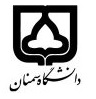 (کاربرگ طرح درس)                   تاریخ بهروز رسانی:   6/12/97            دانشکده     مهندسی شیمی، نفت وگاز                                             نیمسال اول/دوم سال تحصیلی 97-98 98(2)بودجهبندی درسمقطع: کارشناسی*  کارشناسی ارشد□  دکتری□مقطع: کارشناسی*  کارشناسی ارشد□  دکتری□مقطع: کارشناسی*  کارشناسی ارشد□  دکتری□تعداد واحد: نظری3  نظری...تعداد واحد: نظری3  نظری...فارسی: نانوتکنولوژی و کاربرد آنفارسی: نانوتکنولوژی و کاربرد آننام درسپیشنیازها و همنیازها:پیشنیازها و همنیازها:پیشنیازها و همنیازها:پیشنیازها و همنیازها:پیشنیازها و همنیازها:لاتینNanotechnology and its applications لاتینNanotechnology and its applications نام درسشماره تلفن اتاق: 02331533927شماره تلفن اتاق: 02331533927شماره تلفن اتاق: 02331533927شماره تلفن اتاق: 02331533927مدرس/مدرسین: منصور جهانگیریمدرس/مدرسین: منصور جهانگیریمدرس/مدرسین: منصور جهانگیریمدرس/مدرسین: منصور جهانگیریمنزلگاه اینترنتی:منزلگاه اینترنتی:منزلگاه اینترنتی:منزلگاه اینترنتی:پست الکترونیکی: mjahangiri@semnan.ac.irپست الکترونیکی: mjahangiri@semnan.ac.irپست الکترونیکی: mjahangiri@semnan.ac.irپست الکترونیکی: mjahangiri@semnan.ac.irبرنامه تدریس در هفته و شماره کلاس: یک شنبه 17:30-19:30 و دوشنبه 9:30-10:30برنامه تدریس در هفته و شماره کلاس: یک شنبه 17:30-19:30 و دوشنبه 9:30-10:30برنامه تدریس در هفته و شماره کلاس: یک شنبه 17:30-19:30 و دوشنبه 9:30-10:30برنامه تدریس در هفته و شماره کلاس: یک شنبه 17:30-19:30 و دوشنبه 9:30-10:30برنامه تدریس در هفته و شماره کلاس: یک شنبه 17:30-19:30 و دوشنبه 9:30-10:30برنامه تدریس در هفته و شماره کلاس: یک شنبه 17:30-19:30 و دوشنبه 9:30-10:30برنامه تدریس در هفته و شماره کلاس: یک شنبه 17:30-19:30 و دوشنبه 9:30-10:30برنامه تدریس در هفته و شماره کلاس: یک شنبه 17:30-19:30 و دوشنبه 9:30-10:30اهداف درس: آشنایی دانشجویان با مفهوم نانوتکنولوژی و كاربردهای مهم آن در علوم و مهندسی می باشد.اهداف درس: آشنایی دانشجویان با مفهوم نانوتکنولوژی و كاربردهای مهم آن در علوم و مهندسی می باشد.اهداف درس: آشنایی دانشجویان با مفهوم نانوتکنولوژی و كاربردهای مهم آن در علوم و مهندسی می باشد.اهداف درس: آشنایی دانشجویان با مفهوم نانوتکنولوژی و كاربردهای مهم آن در علوم و مهندسی می باشد.اهداف درس: آشنایی دانشجویان با مفهوم نانوتکنولوژی و كاربردهای مهم آن در علوم و مهندسی می باشد.اهداف درس: آشنایی دانشجویان با مفهوم نانوتکنولوژی و كاربردهای مهم آن در علوم و مهندسی می باشد.اهداف درس: آشنایی دانشجویان با مفهوم نانوتکنولوژی و كاربردهای مهم آن در علوم و مهندسی می باشد.اهداف درس: آشنایی دانشجویان با مفهوم نانوتکنولوژی و كاربردهای مهم آن در علوم و مهندسی می باشد.امکانات آموزشی مورد نیاز:امکانات آموزشی مورد نیاز:امکانات آموزشی مورد نیاز:امکانات آموزشی مورد نیاز:امکانات آموزشی مورد نیاز:امکانات آموزشی مورد نیاز:امکانات آموزشی مورد نیاز:امکانات آموزشی مورد نیاز:امتحان پایانترمامتحان میانترمارزشیابی مستمر(کوئیز)ارزشیابی مستمر(کوئیز)فعالیتهای کلاسی و آموزشیفعالیتهای کلاسی و آموزشینحوه ارزشیابینحوه ارزشیابی50-603010-2010-20درصد نمرهدرصد نمرهLouis Theodore, NANOTECHNOLOGY: Basic Calculations for Engineers and Scientists, John WIley & Sons, 2006.G. Ali Mansoori, Principles of Nanotechnology- Molecular-based Study of Condensed Matter in Small Systems, World scientific, 2005.Clement Kleinstreuer, Microfluidics and Nanofluidics, Theory and Selected Applications, John Wiley & Sons, Inc., 2014.Gérrard Eddy Jai Poinern, A Laboratory Course in Nanoscience and Nanotechnology, CRC Press, Taylor & Francis Group, 2015.ش فناوری نانو نسخه 2 Louis Theodore, NANOTECHNOLOGY: Basic Calculations for Engineers and Scientists, John WIley & Sons, 2006.G. Ali Mansoori, Principles of Nanotechnology- Molecular-based Study of Condensed Matter in Small Systems, World scientific, 2005.Clement Kleinstreuer, Microfluidics and Nanofluidics, Theory and Selected Applications, John Wiley & Sons, Inc., 2014.Gérrard Eddy Jai Poinern, A Laboratory Course in Nanoscience and Nanotechnology, CRC Press, Taylor & Francis Group, 2015.ش فناوری نانو نسخه 2 Louis Theodore, NANOTECHNOLOGY: Basic Calculations for Engineers and Scientists, John WIley & Sons, 2006.G. Ali Mansoori, Principles of Nanotechnology- Molecular-based Study of Condensed Matter in Small Systems, World scientific, 2005.Clement Kleinstreuer, Microfluidics and Nanofluidics, Theory and Selected Applications, John Wiley & Sons, Inc., 2014.Gérrard Eddy Jai Poinern, A Laboratory Course in Nanoscience and Nanotechnology, CRC Press, Taylor & Francis Group, 2015.ش فناوری نانو نسخه 2 Louis Theodore, NANOTECHNOLOGY: Basic Calculations for Engineers and Scientists, John WIley & Sons, 2006.G. Ali Mansoori, Principles of Nanotechnology- Molecular-based Study of Condensed Matter in Small Systems, World scientific, 2005.Clement Kleinstreuer, Microfluidics and Nanofluidics, Theory and Selected Applications, John Wiley & Sons, Inc., 2014.Gérrard Eddy Jai Poinern, A Laboratory Course in Nanoscience and Nanotechnology, CRC Press, Taylor & Francis Group, 2015.ش فناوری نانو نسخه 2 Louis Theodore, NANOTECHNOLOGY: Basic Calculations for Engineers and Scientists, John WIley & Sons, 2006.G. Ali Mansoori, Principles of Nanotechnology- Molecular-based Study of Condensed Matter in Small Systems, World scientific, 2005.Clement Kleinstreuer, Microfluidics and Nanofluidics, Theory and Selected Applications, John Wiley & Sons, Inc., 2014.Gérrard Eddy Jai Poinern, A Laboratory Course in Nanoscience and Nanotechnology, CRC Press, Taylor & Francis Group, 2015.ش فناوری نانو نسخه 2 Louis Theodore, NANOTECHNOLOGY: Basic Calculations for Engineers and Scientists, John WIley & Sons, 2006.G. Ali Mansoori, Principles of Nanotechnology- Molecular-based Study of Condensed Matter in Small Systems, World scientific, 2005.Clement Kleinstreuer, Microfluidics and Nanofluidics, Theory and Selected Applications, John Wiley & Sons, Inc., 2014.Gérrard Eddy Jai Poinern, A Laboratory Course in Nanoscience and Nanotechnology, CRC Press, Taylor & Francis Group, 2015.ش فناوری نانو نسخه 2 منابع و مآخذ درسمنابع و مآخذ درستوضیحاتمبحثشماره هفته آموزشیمعرفی منابع درس، مقدمه و اهمیت فناوری نانو، معرفی ستاد ویژه توسعه فناوری نانو و مروری بر حمایتهای ستاد از فعالیتهای پژوهشی و فناورانه1نگاهی به طبیعت، الگوبرداری زیستی،تعریف مقیاس نانو و نانوتکنولوژی2معرفی نانو مواد، بررسی طبقه بندی نانو مواد با توجه اندازه آنها، نانو یک علم بین رشته ای3معرفی ساختار های کربنی، گرافیت، گرافن، نانو لوله های کربنی، الماسها و الماس واره ها و.....4نانو الیاف های کربنی، ساختارهای خود مونتاژ، نانو ساختار های آلی 5نانو ساختار های متخلخل، چهارچوبهای فلزی -آلی6معرفی و کاربرد آئروژلها و روشهای ساخت7نانو  حفره های اکسید آلومینیم و بررسی خواص آن8بررسی روشهای ساخت، روش سل- ژل9لایه نشانی تبخیری، لایه نشانی به روش کند و پاش10استفاده از میکروسکپهای الکترونی روبشی اس ای ام، میکروسکپهای الکترونی عبوری تی ای ام11پراش اشعه ایکس و تعیین اندازه نانو ذرات با دی ال اس، روشهای اندازه گیری میزان تخلخل و سطوح موثر بی ای تی، میکروسکپ نیروی اتمی ا اف ام12کاربرد فناوری نانو در نفت، گاز و پتروشیمی  ...13کاربرد فناوری نانو در صنایع خودرو، لاستیک، روانکاوها و ....14نانو کاتالیست و نانو ذرات کاتالیستی15حل نمونه سوال امتحانی و رفع اشکال درسی16